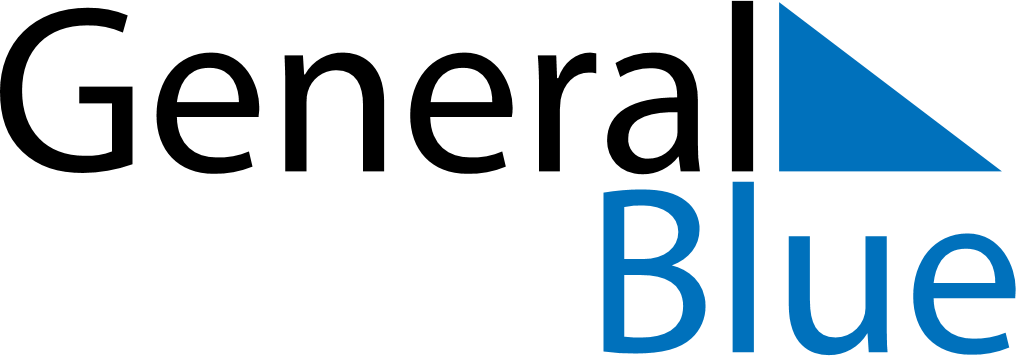 May 2026May 2026May 2026May 2026May 2026May 2026TogoTogoTogoTogoTogoTogoMondayTuesdayWednesdayThursdayFridaySaturdaySunday123Labour Day4567891011121314151617Ascension Day1819202122232425262728293031Whit MondayFeast of the Sacrifice (Eid al-Adha)NOTES